Администрация Дзержинского районаКрасноярского краяПОСТАНОВЛЕНИЕс.Дзержинское20.11.2017										№ 653-пО создании, хранении, использованиии восполнении резерва материальныхресурсов в целях гражданской обороныи для ликвидации чрезвычайных ситуацийна территории Дзержинского районаВ целях создания резервов материальных ресурсов для нужд гражданской обороны и для ликвидации чрезвычайных ситуаций на территории Дзержинского района, в соответствии с Федеральным законом  от 21.12.1994 № 68-ФЗ «О защите населения и территории от чрезвычайных ситуаций природного и техногенного характера», постановлениями Правительства Российской Федерации от 10.11.1996 № 1340 «О порядке создания и использования резервов материальных ресурсов для ликвидации чрезвычайных ситуаций природного и техногенного характера», от 27.04.2000 № 379 «О накоплении, хранении и использовании в целях гражданской обороны запасов материально-технических, продовольственных, медицинских и иных средств», Законом Красноярского края от 02.11.2001 № 16-1558 «О резервах материально-технических ресурсов для ликвидации чрезвычайных ситуаций на территории Красноярского края», руководствуясь ст. 19 Устава района, ПОСТАНОВЛЯЮ:1. Утвердить номенклатуру и объемы резервов материальных ресурсов местного самоуправления в целях гражданской обороны и для ликвидации чрезвычайных ситуаций на территории муниципального образования согласно приложению № 1 к постановлению.2. Утвердить Порядок создания, использования и восполнения резервов материальных ресурсов местного самоуправления в целях гражданской обороны и для ликвидации чрезвычайных ситуаций на территории муниципального образования согласно приложению № 2 к постановлению.3. Рекомендовать руководителям организаций, осуществляющих свою деятельность на территории Дзержинского района, независимо от форм собственности и организационно-правовых форм, обеспечивающих жизнедеятельность населения (объекты водоснабжения, тепло- и электроснабжения, гидротехнические сооружения), организовать разработку соответствующих документов по созданию, использованию и восполнению резервов, определить места их хранения.4. Контроль за разработку соответствующих документов по созданию, использованию и восполнению резервов материальных ресурсов местного самоуправления в целях гражданской обороны и для ликвидации чрезвычайных ситуаций на территории Дзержинского района, возложить на главного специалиста по ГО и ЧС администрации Дзержинского района.5.	Контроль, за выполнением настоящего постановления, возложить на заместителя главы района по сельскому хозяйству и оперативному управлению Сухарева С.Н.6.	Постановление вступает в силу в день, следующий за днем его официального опубликования.Глава района									Д.Н. АшаевПриложение № 1к постановлению администрации районаот 20.11.2017г. № 653-пНОМЕНКЛАТУРА И ОБЪЕМЫ РЕЗЕРВОВ МАТЕРИАЛЬНЫХ РЕСУРСОВМЕСТНОГО САМОУПРАВЛЕНИЯ В ЦЕЛЯХ ГРАЖДАНСКОЙ ОБОРОНЫ И ДЛЯ ЛИКВИДАЦИИ ЧРЕЗВЫЧАЙНЫХ СИТУАЦИЙ НА ТЕРРИТОРИИ ДЗЕРЖИНСКОГО РАЙОНАПриложение № 2к постановлению администрации района от 20.11.2017г. № 653-пПОРЯДОКСОЗДАНИЯ, ХРАНЕНИЯ, ИСПОЛЬЗОВАНИЯ И ВОСПОЛНЕНИЯ РЕЗЕРВА МАТЕРИАЛЬНЫХ РЕСУРСОВ МЕСТНОГО САМОУПРАВЛЕНИЯ В ЦЕЛЯХ ГРАЖДАНСКОЙ ОБОРОНЫ И ДЛЯ ЛИКВИДАЦИИ ЧРЕЗВЫЧАЙНЫХ СИТУАЦИЙ НА ТЕРРИТОРИИ ДЗЕРЖИНСКОГО РАЙОНА1. Резервы материальных ресурсов в целях гражданской обороны и для ликвидации чрезвычайных ситуаций на территории Дзержинского района (далее - резервы материальных ресурсов местного самоуправления) - это запасы продовольствия, медицинского имущества и медикаментов, средств связи, инженерно-технических и транспортных средств, топлива, строительных материалов, средств индивидуальной защиты, одежды и предметов первой необходимости, приборов и оборудования, а также других материально-технических ресурсов, накапливаемых заблаговременно в установленной номенклатуре и объемах, необходимых для жизнеобеспечения пострадавшего в чрезвычайных ситуациях населения, проведения аварийно-спасательных и других неотложных работ.2. Приобретение и поставка резервов материальных ресурсов местного самоуправления осуществляется в соответствии с Федеральным законом Федеральный закон от 05.04.2013 № 44-ФЗ «О контрактной системе в сфере закупок товаров, работ, услуг для обеспечения государственных и муниципальных нужд».3. Приобретение (закупка) и хранение материальных ресурсов осуществляется непосредственно поставщиками (держателями), прошедших предварительный отбор в соответствии с главой 5 Федерального закона от 05.04.2013 № 44-ФЗ «О контрактной системе в сфере закупок товаров, работ, услуг для обеспечения государственных и муниципальных нужд».4. Приобретение и хранение материальных ресурсов поставщиками (держателями), направленные на обеспечение безопасности жизни и здоровья людей, охраны окружающей среды, должны иметь сертификаты соответствия или декларации на весь срок хранения ресурсов о соответствии установленным требованиям, предусмотренным законодательством Российской Федерации о техническом регулировании.5. Объем поставок в резерв материальных ресурсов местного самоуправления в целях гражданской обороны и для ликвидации чрезвычайных ситуаций планируется на текущий финансовый год в пределах средств, предусмотренных на эти цели в местном бюджете.6. Хранение запасов материальных ресурсов местного самоуправления организуется на объектах, специально предназначенных или приспособленных для их хранения и обслуживания, на основании заключенных договоров - на базах и складах промышленных, транспортных и иных предприятий, в учреждениях и организациях независимо от форм собственности и организационно-правовых форм, откуда возможна их оперативная доставка в зоны чрезвычайных ситуаций.Возмещение затрат организациям, осуществляющим на договорной основе ответственное хранение резервов материальных ресурсов местного самоуправления, производится за счет средств местного бюджета.7. Использование резервов материальных ресурсов местного самоуправления осуществляется на основании постановления (распоряжения) администрации Дзержинского района, принимаемого по предложению комиссии по предупреждению и ликвидации чрезвычайных ситуаций и обеспечению пожарной безопасности Дзержинского района, при наличии обоснованных документов, определенных решением Совета Депутатов Дзержинского района от 25.07.2003г. № 23-143-р «Об утверждении Положения о порядке расходования средств резервного фонда администрации Дзержинского района». 8. В постановлении (распоряжении) администрации Дзержинского района об использовании резервов материальных ресурсов местного самоуправления определяются:- цель использования материальных ресурсов;- получатель материальных ресурсов;- номенклатура и объемы материальных ресурсов, выделяемых из резервов материально-технических средств местного самоуправления;- держатель резервов, ответственный за доставку материально-технических ресурсов местного самоуправления.Резервы могут быть использованы:- для проведения аварийно-спасательных и других неотложных работ в зонах чрезвычайных ситуаций природного и техногенного характера;- для первоочередного жизнеобеспечения населения, пострадавшего от чрезвычайных ситуаций природного и техногенного характера;- для выполнения аварийно-восстановительных работ при ликвидации последствий чрезвычайных ситуаций природного и техногенного характера.9. Поставщик (держатель) резервов, ответственный за доставку материальных ресурсов, передает, а получатель принимает материальные ресурсы с учетом количества, качества, комплектности, полного набора технической документации.Прием-передача материальных ресурсов местного самоуправления оформляется письменно в соответствии с постановлением (распоряжением) администрации Дзержинского района.10. Получатель в месячный срок после приемки материальных ресурсов местного самоуправления представляет главному специалисту по ГО и ЧС администрации Дзержинского района подробный отчет о целевом использовании материальных ресурсов.Отчет о целевом использовании материальных ресурсов местного самоуправления должен содержать следующие документы:- пояснительную записку об использовании резервов;- акты о распределении или использовании резервов.11. Восполнение, освежение резервов материальных ресурсов местного самоуправления осуществляется в соответствии с Федеральным законом от 05.04.2013 № 44-ФЗ «О контрактной системе в сфере закупок товаров, работ, услуг для обеспечения государственных и муниципальных нужд».№п/пНаименование материальных    
ресурсовЕдиница 
измеренияКоличество1. Продовольствие (из расчета снабжения 50 чел. на 7 суток) 1. Продовольствие (из расчета снабжения 50 чел. на 7 суток) 1. Продовольствие (из расчета снабжения 50 чел. на 7 суток) 1. Продовольствие (из расчета снабжения 50 чел. на 7 суток) Хлеб из смеси ржаной обдирной и пшеничной муки 1 сорта       кг87,5Хлеб белый из пшеничной муки 1 сорта                          кг87,5Мука                           кг5,25Крупа в ассортименте           кг21Макаронные изделия             кг7Молоко и молокопродукты        кг70Мясо и мясопродукты            кг21Жиры (масло сливочное)     кг10,5Рыба и рыбопродукты            кг8,75Соль                           кг7Сахар                          кг14Чай                            кг0,35Овощи (капуста, морковь, лук) кг42Картофель                      кг1052. Вещевое имущество и предметы первой необходимости2. Вещевое имущество и предметы первой необходимости2. Вещевое имущество и предметы первой необходимости2. Вещевое имущество и предметы первой необходимостиОдеяла                         шт.50Матрасы                        шт.50Подушки                        шт.50Постельные принадлежности      
(простыни, наволочки, полотенца)                     комплект50Одежда теплая, специальная     комплект50Обувь резиновая                пара50Обувь, утепленная               пара50Рукавицы брезентовые           пара50Ведро                       шт.5Чайник                      шт.2Плита электр. столовая      шт.1Электрокотел                шт.1Палатка                     шт.2Спальные мешки              шт.40Мыло туалетное              шт.10Мыло хозяйственное          шт.10Стиральный порошок          пачек10Бачок пищевой               шт.4Печи для обогрева палаток   шт.2Спички                      коробок20Свечи                       шт.50Посуда одноразовая (кружка, ложка, вилка, тарелка)компл.10003. Материалы для жилищно-коммунального хозяйства и оборудование3. Материалы для жилищно-коммунального хозяйства и оборудование3. Материалы для жилищно-коммунального хозяйства и оборудование3. Материалы для жилищно-коммунального хозяйства и оборудованиеЛес строительный               куб. м1Доска не обрезная              куб. м3Цемент                         тонн0,5Рубероид                       рулон10Кирпич                         шт.1000Шифер                          лист30Стекло                         м кв.25Запорная арматура              шт.10Уголок                         тонна0,5Гвозди                         тонна0,1Скобы строительные             шт.25Проволока крепежная            тонна0,1Провода и кабеля               метр250Труба стальная                 тонна0,5Электронагреватели, воздухонагреватели             шт.10Металлоизделия                 тонна0,5Бензо-генераторшт.2Палаткишт20Преносные осветительные приборышт20Шанцевый инструменткомплект1Дровакуб.м1Угольтонн1Гравийтонн10ПГСтонн10Спасательные средства, плавсредства:Спасательные средства, плавсредства:Спасательные средства, плавсредства:Спасательные средства, плавсредства:Лодки резиновыешт5Спасательные жилетышт504. Медикаменты4. Медикаменты4. Медикаменты4. МедикаментыСердечно-сосудистые, спазмалитические и гипотензивные средства         Сердечно-сосудистые, спазмалитические и гипотензивные средства         Сердечно-сосудистые, спазмалитические и гипотензивные средства         Сердечно-сосудистые, спазмалитические и гипотензивные средства         Адреналина гидрохлорида 0,1% р-р 1 мл д/ин. N 5             амп.100Кордиамин 2 мл д/ин. N 10      амп.50Лазикс (фуросемид) 1% р-р 2 мл д/ин.                          амп.100Папаверина гидрохлорид 2% р-р  2 мл д/ин.                     амп.100Сульфокамфокаина 10% р-р 2 мл д/ин.                          амп.50Эуфиллина 2,4% р-р 10 мл д/ин. амп.75Средства для общей и местной анестезии, мышечные релаксанты Средства для общей и местной анестезии, мышечные релаксанты Средства для общей и местной анестезии, мышечные релаксанты Средства для общей и местной анестезии, мышечные релаксанты Дроперидол 0,25% р-р 5 мл д/ин.N 5                            амп.100Новокаина 0,5% р-р 5 мл д/ин.  амп.100Новокаина 2% р-р 2 мл д/ин.    амп.100Плазмозаменяющие, солевые, инфузионные растворы           Плазмозаменяющие, солевые, инфузионные растворы           Плазмозаменяющие, солевые, инфузионные растворы           Плазмозаменяющие, солевые, инфузионные растворы           Гемодез 400 мл д/ин.           флак.50Глюкозы 5% р-р 400 мл д/ин.    флак.100Полиглюкин 400 мл р-р д/ин.    флак.100Реополиглюкин 400 мл р-р д/ин. флак.100Ненаркотические анальгетики    Анальгин 50% р-р д/ин          амп.100Баралгин 5 мл д/ин             амп.100Антибиотики                    Антибиотики                    Антибиотики                    Антибиотики                    Бензилпенициллина натриевая    
соль - 1000000 ЕД д/ин.        флак.100Гентамицина сульфат 4% р-р 1 мл д/ин.                       флак.50Канамицина сульфат 1,0 активного в-ва д/ин.           флак.100Антисептические средства       Антисептические средства       Антисептические средства       Антисептические средства       Йода 5% спиртовой р-р          флак.100Хлоргексидин биглюконат 20% р-р 5 мл (гибитан)               флак.5Антигистаминные препараты      Димедрол 1% р-р 1 мл в д/ин.   амп.100Дипразин (пипольфен) 2,5% р-р 2 мл д/ин.                     амп.100Перевязочные средства          Марля отбеленная гигроскопическая               м7505. Нефтепродукты5. Нефтепродукты5. Нефтепродукты5. НефтепродуктыАвтомобильный бензин АИ-80     тонн0,5Автомобильный бензин АИ-92     тонн0,5Дизельное топливо              тонн0,5Масла и смазки                 тонн0,156. Средства для защиты населенных пунктов от природных пожаров6. Средства для защиты населенных пунктов от природных пожаров6. Средства для защиты населенных пунктов от природных пожаров6. Средства для защиты населенных пунктов от природных пожаровРанцевый опрыскивательшт.6Граблишт.3Несгораемый укрывной материал (мягкий, листами)рул.2Резервуар (емкость мягкая)Мотопомпашт.2Рукав для мотопомпышт.4Шлангишт.4Воздуходувка – опрыскивательшт.2Плуг ПКЛ-70шт.1Костюм огнезащитныйшт.2Бинокль полевойшт.1Радиостанция переноснаяшт.4Пила (поперечная, бензо)шт.3Топоршт.4Багоршт.2Киркашт.2Лопаташт.2Ломшт.2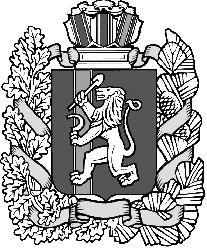 